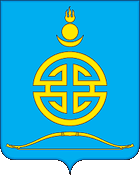 ДУМА ГОРОДСКОГО ОКРУГА «ПОСЕЛОК АГИНСКОЕ»РЕШЕНИЕот 25 февраля 2022 года 									     № 07п. АгинскоеО внесении изменений в Положение о муниципальном контроле за исполнением теплоснабжающими организациями обязательств по строительству, реконструкции и (или) модернизации объектов теплоснабжения на территории городского округа «Поселок Агинское»В соответствии с Федеральными законами от 06 октября 2003 года № 131-ФЗ «Об общих принципах организации местного самоуправления в Российской Федерации», от 31 июля 2020 года № 248-ФЗ «О государственном контроле (надзоре) и муниципальном контроле в Российской Федерации», руководствуясь Уставом городского округа «Поселок Агинское» Дума городского округа «Поселок Агинское»РЕШИЛА:1. Внести в Положение «О муниципальном контроле за исполнением теплоснабжающими организациями обязательств по строительству, реконструкции и (или) модернизации объектов теплоснабжения на территории городского округа «Поселок Агинское», утвержденное решением Думы городского округа «Поселок Агинское» от 25 ноября 2021 года № 68, следующие изменения:1) в статье 1 после части 16 дополнить частями 17 и 18 в следующей редакции: «17. Ключевые показатели муниципального контроля и их целевые значения, индикативные показатели установлены приложением 1 к настоящему Положению.18. Перечень индикаторов риска нарушения обязательных требований при осуществлении муниципального контроля установлен приложением 2 к настоящему Положению.»;2) приложения 1, 2 изложить в следующей редакции (прилагаются).2. Настоящее решение вступает в силу на следующий день после дня его официального опубликования.Глава городского округа«Поселок Агинское»								 А.С. ДашинПриложение 1к Положению о муниципальном контроле за исполнением теплоснабжающими организациями обязательств по строительству, реконструкции и (или) модернизации объектов теплоснабжения  на территории городского округа «Поселок Агинское»Ключевые показатели вида контроля и их целевые значения, индикативные показателиИндикативные показателиПриложение 2к Положению о муниципальном контроле за исполнением теплоснабжающими организациями обязательств по строительству, реконструкции и (или) модернизации объектов теплоснабжения на территории городского округа «Поселок Агинское»Перечень индикаторов риска нарушения обязательных требований, соблюдение которых устанавливается в рамках осуществления муниципального контроля за исполнением единой теплоснабжающей организацией обязательств по строительству, реконструкции и (или) модернизации объектов теплоснабженияПри принятии решения о проведении и выборе вида внепланового контрольного (надзорного) мероприятия применяются следующие индикаторы риска:1. Поступление информации о непосредственной угрозе причинения вреда (ущерба) охраняемым законом ценностям, при выполнении единой теплоснабжающей организацией мероприятий по строительству, реконструкции и (или) модернизации объектов теплоснабжения, необходимых для развития, повышения надежности и энергетической эффективности системы теплоснабжения и определенных для нее в схеме теплоснабжения (наличие данного индикатора является основанием для проведения внепланового контрольного (надзорного) мероприятия незамедлительно в соответствии с частью 12 статьи 66 Федерального закона № 248-ФЗ);2. Поступление информации о двух и более авариях, произошедших на одних и тех же объектах теплоснабжения в течение трех месяцев подряд;3. Поступление двух и более обращений потребителей по вопросам надежности теплоснабжения, а также разногласий, возникающих между единой теплоснабжающей организацией и потребителем тепловой энергии, в течение трех месяцев подряд;4. Поступление информации о несоблюдении единой теплоснабжающей организацией перечня мероприятий по строительству, реконструкции и (или) модернизации объектов теплоснабжения, необходимых для развития, повышения надежности и энергетической эффективности системы теплоснабжения, определенных для нее в схеме теплоснабжения;5. Поступление информации о нарушении единой теплоснабжающей организацией сроков реализации мероприятий по строительству, реконструкции и (или) модернизации объектов теплоснабжения, необходимых для развития, повышения надежности и энергетической эффективности системы теплоснабжения, определенных для нее в схеме теплоснабжения.Ключевые показателиЦелевые значенияПроцент устраненных нарушений из числа выявленных нарушений требований ФЗ «О теплоснабжении».70%Процент обоснованных жалоб на действия (бездействие) органа муниципального контроля и (или) его должностного лица при проведении контрольных (надзорных) мероприятий0%Процент отмененных результатов контрольных (надзорных) мероприятий0%Процент результативных контрольных (надзорных) мероприятий, по которым не были приняты соответствующие меры административного воздействия5%Процент внесенных судебных решений о назначении административного наказания по материалам органа муниципального контроля95%Процент отмененных в судебном порядке постановлений по делам об административных правонарушениях от общего количества вынесенных органом муниципального контроля постановлений0%1. Индикативные показатели, характеризующие параметры проведенных мероприятий1. Индикативные показатели, характеризующие параметры проведенных мероприятий1. Индикативные показатели, характеризующие параметры проведенных мероприятий1. Индикативные показатели, характеризующие параметры проведенных мероприятий1. Индикативные показатели, характеризующие параметры проведенных мероприятий1. Индикативные показатели, характеризующие параметры проведенных мероприятий1.1.Выполняемость внеплановых проверокВвн = (Рф / Рп) x 100Ввн - выполняемость внеплановых проверок Рф - количество проведенных внеплановых проверок (ед.) Рп - количество распоряжений на проведение внеплановых проверок (ед.)100%Письма и жалобы, поступившие в Контрольный орган1. 2 .Доля проверок, на результаты которых поданы жалобыЖ x 100 / Пф Ж - количество жалоб (ед.) Пф - количество проведенных проверок0%1. 3 .Доля проверок, результаты которых были признаны недействительнымиПн x 100 / Пф Пн - количество проверок, признанных недействительными (ед.) Пф - количество проведенных проверок (ед.)0%1. 4 .Доля внеплановых проверок, которые не удалось провести в связи с отсутствием собственника и т.д.По x 100 / Пф По - проверки, не проведенные по причине отсутствия проверяемого лица (ед.) Пф - количество проведенных проверок (ед.)30%1. 5 .Доля заявлений, направленных на согласование в прокуратуру о проведении внеплановых проверок, в согласовании которых было отказаноКзо х 100 / Кпз Кзо - количество заявлений, по которым пришел отказ в согласовании (ед.) Кпз - количество поданных на согласование заявлений10%1. 6 . Доля проверок, по результатам которых материалы направлены в уполномоченные для принятия решений органыКнм х 100 / КвнКнм - количество материалов, направленных в уполномоченные органы (ед.)Квн - количество выявленных нарушений (ед.)100%1.7.Количество проведенных профилактических мероприятий Шт.2. Индикативные показатели, характеризующие объем задействованных трудовых ресурсов2. Индикативные показатели, характеризующие объем задействованных трудовых ресурсов2. Индикативные показатели, характеризующие объем задействованных трудовых ресурсов2. Индикативные показатели, характеризующие объем задействованных трудовых ресурсов2. Индикативные показатели, характеризующие объем задействованных трудовых ресурсов2. Индикативные показатели, характеризующие объем задействованных трудовых ресурсов2.1. Количество штатных единиц (чел.);2.2. Нагрузка контрольных мероприятий на работников органа муниципального контроля Км / Кр= НкКм - количество контрольных мероприятий (ед.)Кр - количество работников органа муниципального контроля (ед.)Нк - нагрузка на 1 работника (ед.)2.1. Количество штатных единиц (чел.);2.2. Нагрузка контрольных мероприятий на работников органа муниципального контроля Км / Кр= НкКм - количество контрольных мероприятий (ед.)Кр - количество работников органа муниципального контроля (ед.)Нк - нагрузка на 1 работника (ед.)2.1. Количество штатных единиц (чел.);2.2. Нагрузка контрольных мероприятий на работников органа муниципального контроля Км / Кр= НкКм - количество контрольных мероприятий (ед.)Кр - количество работников органа муниципального контроля (ед.)Нк - нагрузка на 1 работника (ед.)2.1. Количество штатных единиц (чел.);2.2. Нагрузка контрольных мероприятий на работников органа муниципального контроля Км / Кр= НкКм - количество контрольных мероприятий (ед.)Кр - количество работников органа муниципального контроля (ед.)Нк - нагрузка на 1 работника (ед.)2.1. Количество штатных единиц (чел.);2.2. Нагрузка контрольных мероприятий на работников органа муниципального контроля Км / Кр= НкКм - количество контрольных мероприятий (ед.)Кр - количество работников органа муниципального контроля (ед.)Нк - нагрузка на 1 работника (ед.)2.1. Количество штатных единиц (чел.);2.2. Нагрузка контрольных мероприятий на работников органа муниципального контроля Км / Кр= НкКм - количество контрольных мероприятий (ед.)Кр - количество работников органа муниципального контроля (ед.)Нк - нагрузка на 1 работника (ед.)